CiągiSuma początkowych wyrazów ciągu geometrycznego GRUPAIMIĘ I NAZWISKO1. Oblicz sumę  ciągu geometrycznego (an), jeżeli a1 , 1. Oblicz sumę  ciągu geometrycznego (an), jeżeli a1 , 1. Oblicz sumę  ciągu geometrycznego (an), jeżeli a1 , Film: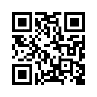 1. Do wzoru na sumę ciągu geometrycznego:podstaw odpowiednio , q i n.2. Oblicz sumę  ciągu geometrycznego (), jeśli jego wyrazy pierwszy i drugi są odpowiednio równe: , .2. Oblicz sumę  ciągu geometrycznego (), jeśli jego wyrazy pierwszy i drugi są odpowiednio równe: , .2. Oblicz sumę  ciągu geometrycznego (), jeśli jego wyrazy pierwszy i drugi są odpowiednio równe: , .Film: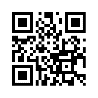 . 1. Oblicz iloraz q ciągu geometrycznego wykorzystując równanie: .2. Podstawiając 𝑑𝑜 wzoru 𝑛𝑎 𝑠𝑢𝑚ę 𝑐𝑖ą𝑔𝑢 𝑔𝑒𝑜𝑚𝑒𝑡𝑟𝑦𝑐𝑧𝑛𝑒𝑔𝑜:oblicz .3. Oblicz pierwszy wyraz ciągu geometrycznego (), jeśli: 3. Oblicz pierwszy wyraz ciągu geometrycznego (), jeśli: 3. Oblicz pierwszy wyraz ciągu geometrycznego (), jeśli: Film: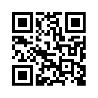 1. Odszukaj w treści zadania: n, q i , a następnie podstaw do zworu na sumę ciągu geometrycznego:2. Oblicz  ze wzoru4. . Ile początkowych wyrazów ciągu geometrycznego o pierwszym wyrazie równym  i ilorazie 3 należy zsumować, aby otrzymać: ?4. . Ile początkowych wyrazów ciągu geometrycznego o pierwszym wyrazie równym  i ilorazie 3 należy zsumować, aby otrzymać: ?4. . Ile początkowych wyrazów ciągu geometrycznego o pierwszym wyrazie równym  i ilorazie 3 należy zsumować, aby otrzymać: ?Film 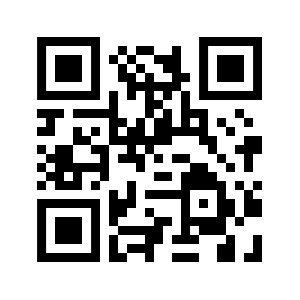 1. Odszukaj w treści zadania: , q i , a następnie podstaw do zworu na sumę ciągu geometrycznego:2. Oblicz n ze wzoru.CiągiSuma początkowych wyrazów ciągu geometrycznego GRUPAIMIĘ I NAZWISKO1. Oblicz sumę  ciągu geometrycznego (an), jeżeli a1 , 1. Oblicz sumę  ciągu geometrycznego (an), jeżeli a1 , 1. Oblicz sumę  ciągu geometrycznego (an), jeżeli a1 , Film:1. Do wzoru na sumę ciągu geometrycznego:podstaw odpowiednio , q i n.2. Oblicz sumę  ciągu geometrycznego (), jeśli jego wyrazy pierwszy i drugi są odpowiednio równe:, 2. Oblicz sumę  ciągu geometrycznego (), jeśli jego wyrazy pierwszy i drugi są odpowiednio równe:, 2. Oblicz sumę  ciągu geometrycznego (), jeśli jego wyrazy pierwszy i drugi są odpowiednio równe:, Film:. 1. Oblicz iloraz q ciągu geometrycznego wykorzystując równanie: .2. Podstawiając 𝑑𝑜 wzoru 𝑛𝑎 𝑠𝑢𝑚ę 𝑐𝑖ą𝑔𝑢 𝑔𝑒𝑜𝑚𝑒𝑡𝑟𝑦𝑐𝑧𝑛𝑒𝑔𝑜:oblicz .3. Oblicz pierwszy wyraz ciągu geometrycznego (), jeśli: 3. Oblicz pierwszy wyraz ciągu geometrycznego (), jeśli: 3. Oblicz pierwszy wyraz ciągu geometrycznego (), jeśli: Film:1. Odszukaj w treści zadania: n, q i , a następnie podstaw do zworu na sumę ciągu geometrycznego:2. Oblicz  ze wzoru4. . Ile początkowych wyrazów ciągu geometrycznego o pierwszym wyrazie równym  i ilorazie  należy zsumować, aby otrzymać: ?4. . Ile początkowych wyrazów ciągu geometrycznego o pierwszym wyrazie równym  i ilorazie  należy zsumować, aby otrzymać: ?4. . Ile początkowych wyrazów ciągu geometrycznego o pierwszym wyrazie równym  i ilorazie  należy zsumować, aby otrzymać: ?Film 1. Odszukaj w treści zadania: , q i , a następnie podstaw do zworu na sumę ciągu geometrycznego:2. Oblicz n ze wzoru.